ΠΡΟΣΚΛΗΣΗ ΕΚΔΗΛΩΣΗΣ ΕΝΔΙΑΦΕΡΟΝΤΟΣ ΓΙΑ ΥΠΟΒΟΛΗ ΠΡΟΣΦΟΡΩΝ  ΜΕΤΑΚΙΝΗΣΗΣ ΣΤΟ ΡΟΥΠΕΛ ΚΑΙ ΤΙΣ ΣΕΡΡΕΣΤο Γενικό Λύκειο Διαπολιτισμικής Εκπαίδευσης Ευόσμου προκηρύσσει διαγωνισμό για κατάθεση κλειστών προσφορών από ενδιαφερόμενα τουριστικά πρακτορεία με άδεια λειτουργίας από τον ΕΟΤ σε ισχύ, σχετικά με την πραγματοποίηση, μετακίνησης στο Ρούπελ και την πόλη των Σερρών, σύμφωνα με την ΥΑ 33120/ΓΔ4/28-02-2017 (ΦΕΚ 681/τΒ΄/06-03-2017) του Υπουργείου Παιδείας. Χαρακτηριστικά στοιχεία της εκδρομής:Ημέρα μετακίνησης: 24/10/2019: Αναχώρηση από τον Εύοσμο στις 07:00 με προορισμό το Ρούπελ  και επιστροφή στις 15:30. Κατά την επιστροφή θα υπάρξει 2ωρη στάση στις Σέρρες.Αριθμός συμμετεχόντων: περίπου 300 μαθητές και 13 συνοδοί καθηγητές.Υποχρεωτική ασφάλιση αστικής ευθύνης και ιατροφαρμακευτική ασφάλεια σύμφωνα με την κείμενη νομοθεσία (δηλ. ασφάλιση κάλυψης εξόδων σε περίπτωση ατυχήματος ή ασθένειας).Τα πρακτορεία να παραδώσουν κλειστή προσφορά  με εξουσιοδοτημένο εκπρόσωπο έως την Παρασκευή  04/10/2019 και ώρα 13.30, στον Διευθυντή του σχολείου.                                                                                                                Ο ΔΙΕΥΘΥΝΤΗΣ							         ΠΑΠΑΔΑΚΗΣ ΚΩΝΣΤΑΝΤΙΝΟΣ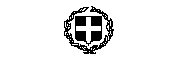 ΕΛΛΗΝΙΚΗ ΔΗΜΟΚΡΑΤΙΑΠΕΡΙΦΕΡΕΙΑΚΗ Δ/ΝΣΗ ΠΡΩΤ. & ΔΕΥΤΕΡ.  ΕΚΠ/ΣΗΣΚΕΝΤΡΙΚΗΣ ΜΑΚΕΔΟΝΙΑΣΔ/ΝΣΗ Δ/ΒΑΘΜΙΑΣ ΕΚΠ/ΣΗΣ ΔΥΤΙΚΗΣ  ΘΕΣ/ΝΙΚΗΣΓΕΛ ΔΙΑΠΟΛΙΤΙΣΜΙΚΗΣ ΕΚΠΑΙΔΕΥΣΗΣ ΕΥΟΣΜΟΥΔ/νση  : Πηνειού 3Τ.Κ.       : 56225 – Θεσσαλονίκη Τηλ       : (2310) 703221FAX        :(2310) 703709e-mail: mail@lyk-diap-v-thess.thess.sch.grΘεσσαλονίκη,   24-09-2019Αρ. Πρωτ. 1201ΠΡΟΣΔΔΕ ΔΥΤΙΚΗΣ ΘΕΣΣΑΛΟΝΙΚΗΣΓΙΑ ΑΝΑΡΤΗΣΗ ΣΤΗΝ ΚΑΤΗΓΟΡΙΑ ΜΕΤΑΚΙΝΗΣΕΙΣ